ФЕДЕРАЛЬНОЕ ГОСУДАРСТВЕННОЕ БЮДЖЕТНОЕ УЧРЕЖДЕНИЕ НАУКИИНСТИТУТ ХИМИЧЕСКОЙ БИОЛОГИИ И ФУНДАМЕНТАЛЬНОЙ МЕДИЦИНЫСИБИРСКОГО ОТДЕЛЕНИЯ РОССИЙСКОЙ АКАДЕМИИ НАУК(ИХБФМ СО РАН)Технологический паспорт коллекции «Коллекция биоматериалов (ДНК, РНК и плазма) пациентов, страдающих мультифакторными социально-значимыми заболеваниями»Новосибирск - 2017Общая информация: Название коллекции - «Коллекция биоматериалов (ДНК, РНК и плазма) пациентов, страдающих мультифакторными социально-значимыми заболеваниями»Держатель коллекции - Федеральное государственное бюджетное учреждение науки Институт химической биологии и фундаментальной медицины Сибирского отделения Российской академии наук (ИХБФМ СО РАН)Цели и задачи - Коллекция биоматериалов (ДНК, РНК и плазма) пациентов, страдающих мультифакторными социально-значимыми заболеваниями создана, поддерживается и пополняется с целью исследования молекулярных механизмов развития мультифакторных заболеваний, а также исследования молекулярных механизмов развития заболеваний. Коллекции, задепонированные в ЦКП, могут быть предоставлены для выполнения мультицентровых исследований в рамках консорциума.Объем коллекции – более 10 000 образцов ДНК, РНК и плазмы, полученные от пациентов, страдающих мультифакторными социально-значимыми заболеваниями:рассеянный склероз;болезнь Паркинсона;сахарный диабет 2 типа;рак молочной железы (семейная и спорадическая формы);рак яичников;метаболический синдром;варикозная болезнь вен нижних конечностей;рак простаты.Все образцы детально клинически охарактеризованы, сведения хранятся в базах данных. Информацию об актуальном составе коллекции можно получить по запросу в виде вывода из электронной базы данных.АДРЕС:630090, Россия, г. Новосибирск,Пр-т Академика Лаврентьева, 8http://www.niboch.nsc.ruРУКОВОДИТЕЛЬ: Филипенко Максим Леонидович, к.б.н.КОНТАКТНОЕ ЛИЦО:Соколова Екатерина Алексеевнател. (383) 363-51-71e-mail: sokolovaea2608@gmail.comПеречень ключевых СОП:СОП «Идентификация и характеризация биоматериала пациентов»;СОП «Выделение ДНК из биоматериала пациентов»;СОП «Хранение биоматериала (ДНК, РНК, плазма) пациентов»;СОП «Контроль качества образцов биоматериала»;СОП «Выделение РНК из биоматериала пациентов»СОП «Выделение циркулирующей ДНК из плазмы».Полная версия всех СОПов http://www.niboch.nsc.ru/doku.php/md_collectionИнфраструктура:Процедурный кабинетМолекулярно-биологическая лабораторияМоечная Ламинарный бокс Комната для храненияПолная информация: СОП-ЛФ-1.ИиХБП-001Идентификация и характеризация биоматериала пациентовВведение, цельНастоящая методика устанавливает порядок идентификации и характеризации биоматериалов пациентов, депонированных в КБМЗ ИХБФМ СО РАН.НазначениеПроверка качества образца биоматериала пациента, подлежащего депонированию в КБМЗ ИХБФМ СО РАН, и сопроводительной информации к нему является первым этапом включения образца в Коллекцию биоматериалов (ДНК, РНК и плазма) пациентов, страдающих мультифакторными социально-значимыми заболеваниями.Термины и определенияСОП – стандартная операционная процедура;КБМЗ – Коллекция биоматериалов (ДНК, РНК и плазма) пациентов, страдающих мультифакторными социально-значимыми заболеваниямиОператор – сотрудник лаборатории, в должностные обязанности которого входит проведение и обеспечение работ по забору и хранению биоматериала пациентов.ПересмотрДанная СОП вводится впервые.Материалы и оборудованиеМатериалы и реактивыОборудованиеКомплект спецодеждыПомещенияПроведение работ осуществляется на базе лаборатории фармакогеномики ИХБФМ.ПроцедураПодготовительный этап7.1.1. Подготовка персонала к проведению работ– надеть халат медицинский, перчатки, колпак и маску. Дальнейшую работу вести в условиях ламинарного вытяжного шкафа с блоком УФ-облучения.7.1.2. Приготовление дезинфицирующего раствора– приготовить 3% раствор перекиси водорода, в стеклянный цилиндр налить (100±1) мл 30% перекиси водорода и довести объем до 1000 мл водопроводной водой, данный раствор может быть использован в течение 48 ч;7.1.3. Подготовка боксового помещения к работе– обработать 3% раствором перекиси водорода поверхности помещения и оборудования до начала работ;– обработать вытяжной шкаф и помещение ультрафиолетовыми лучами до начала работ в течение 15 мин.7.2. Основной этап7.2.1. Проверка выполнения условий доставки биоматериалаОбразцы биоматериала доставляются в лабораторию курьерской почтовой службой в транспортном термоконтейнере с набором хладагентов и емкостью для размещения комплекта биологического материала в установленные сроки.При получении термоконтейнера сотрудником лаборатории проводится визуальный контроль целостности термоконтейнера; проверяется наличие сопроводительной документации. После открытия термоконтейнера проверяется наличие аккумуляторов холода их целостность и агрегатное состояние – внутри хладагентов должен быть лед, если доставка осуществлялась на сухом льду, в термоконтейнере должен быть сухой лед.Емкость с биоматериалом пациента (пробирка, термос) должна быть неповрежденной и герметичной. После осуществления процедуры проверки условий доставки образцы биоматериала размещают в лабораторном вытяжном шкафу с УФ-облучением для проверки качества полученного биологического материала и проверки полноты сведений о нем в сопроводительной документации.7.2.2. Идентификация и характеризация полученного биоматериалаОбразцы биоматериала пациента, подлежащего депонированию в КБМЗ ИХБФМ СО РАН, должны быть заморожены, пронумерованы согласно сопроводительной документации. После осуществления процедуры контроля качества полученного биологического материала, проверки полноты сведений, представленных в сопроводительной документации, и заполнения на него учетной документации биологический материал получает шифр и размещается в основном хранилище в КБМЗ ИХБФМ СО РАН. Если образцы были деперсонифицированы в месте сбора материала, оператор обязан ввести в базу данных код образцов, отправителя, всю сопроводительную информацию. Если образцы содержат персональную информацию, оператор обязан проверить наличие в сопроводительной документации информированного соглашения от пациента на участие в исследовании, затем ввести в базу данных данные пациента: ФИО, дату рождения, адрес проживания и другие данные: номер учреждения, отделение, ФИО врача, назначившего исследования, диагноз.В случае наличия штрих–кода с помощью декодера осуществляется автоматическое внесение образца в базу данных КБМЗ ИХБФМ СО РАН. В случае отсутствия штрих-кода оператор обязан самостоятельно вносить номер образца в учетную документацию. В приложении (п. 10.2.) рассмотрены другие виды несоответствия и их устранение. В случае неполного предоставления данных о больном, от которого был получен образец крови, в соответствующую региональную лабораторию направляется запрос на недостающие сведения. Предоставление необходимых сведений возможно только путем дополнительного опроса пациента с внесением данных в историю болезни пациента.7.3. Завершающий этап– обработать 3% раствором перекиси водорода поверхности помещения и оборудования после окончания работ;– обработать вытяжной шкаф и помещение ультрафиолетовыми лучами после окончания работ в течение 15 мин – перед использованием штатива, его необходимо замочить в 6% растворе перекиси водорода, избегая образования воздушных пробок. Экспозиция не менее 6 ч.Охрана труда и техника безопасностиПри проведении процедуры необходимо соблюдать следующие инструкции по технике безопасности и инструкции по биобезопасности:ИОТ – 02 Инструкция по ОТ для неэлектротехнического персонала по электробезопасности на I квалификационную группу;ИОТ – 10 Инструкция по ОТ при работе с облучателем бактерицидным ОБНП 2(2х15-01) «Генерис»;ИОТ – 34 Инструкция по ОТ при работе с ЛВЖ в лабораториях института;ИОТ – 72 Инструкция по ОТ при работе с перекисью водорода и органическими перекисными соединениями;ИОТ – 86 Инструкция о мерах ПБ в лабораториях;ИОТ – 99 Правила работы с микроорганизмами III-IV группы патогенности и возбудителями паразитарных болезней.Нормативные ссылки. Методические рекомендации «Организация преаналитического этапа при централизации лабораторных исследований крови» (Одобрены на общероссийской научно-практической конференции «Реальные клинико-диагностические лабораторные услуги: степень соответствия стандартам лабораторной медицины, качество, себестоимость и цена» (Москва, 2-4 октября 2012 г.)ГОСТ Р 53079.4─2008. «Технологии медицинские лабораторные. Обеспечение качества клинических лабораторных исследований. Часть 4. Правила ведения преаналитического этапа». Введен в действие с 1.01.2010 года.СанПин 1.3.2322-08 «Безопасность работы с микроорганизмами III-IV групп патогенности (опасности) и возбудителями паразитарных заболеваний»«Правила устройства, техники безопасности, производственной санитарии, противоэпидемического режима и личной гигиены при работе в лабораториях (отделениях, отделах) санитарно-эпидемиологических учреждений системы здравоохранения СССР», Москва, 1981 г.Методические указания «Организация работы лабораторий, использующих методы амплификации нуклеиновых кислот при работе с материалом, содержащим микроорганизмы I-IV групп патогенности», 2009 г.Приложение10.1. Внешний вид термоконтейнера для пересылки образцов биологического материала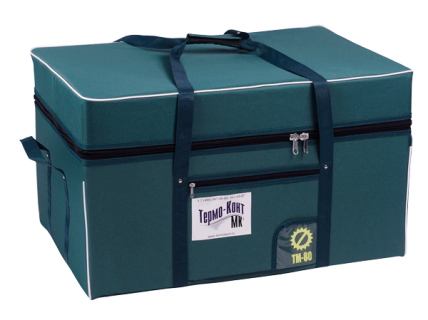 10.2. Виды несоответствия и их устранениеСОП-ЛФ-2.ВДНК-001Выделение ДНК из биоматериала пациентовВведение, цельНастоящая методика устанавливает порядок выделения ДНК из биологического материала (венозной крови) пациента.НазначениеВыделение ДНК из биоматериала значительно снижает ее деградацию во время хранения образца биоматериала пациента.Термины и определенияСОП – стандартная операционная процедура;КБМЗ - Коллекция биоматериалов (ДНК, РНК и плазма) пациентов, страдающих мультифакторными социально-значимыми заболеваниямифенол-TE – раствор фенола, уравновешенный ТЕПересмотрДанная СОП вводится впервые.Материалы и оборудованиеМатериалы и реактивыОборудованиеКомплект спецодеждыПомещенияПроведение работ осуществляется в помещениях лаборатории фармакогеномики ИХБФМ СО РАН.ПроцедураПодготовительный этап7.1.1. Подготовка персонала к проведению работ– надеть сменную обувь, медицинский халат и перчатки и шапочку.7.1.2. Подготовка боксового помещения к работе– приготовить 3% раствор перекиси водорода, в стеклянный цилиндр налить (100±1) мл 30% перекиси водорода и довести объем до 1000 мл водопроводной водой, данный раствор может быть использован в течение 48 ч;– обработать 3% раствором перекиси водорода поверхности помещения и оборудования до начала работ;– обработать помещение ультрафиолетовыми лучами до начала работ в течение 15 мин.7.1.3. Приготовление 1M раствора Tris-HCl- взвесьте (121,1±0,1) г Tris-base, внесите в мерный стакан, добавьте 800 мл дистиллированной воды. Титруйте раствор соляной кислотой с помощью pH-метра до достижения pH=8.0. Доведите объем раствора до 1000 мл дистиллированной водой.7.1.4. Приготовление 1M раствора СaCl2– взвесьте (11,1±0,1) г СaCl2, внесите в мерный цилиндр, доведите дистиллированной водой до 100 мл.7.1.5. Приготовление буфера для протеиназы К– в пробирку 15 мл внесите пипеткой 100 мкл 1M раствора Tris-HCl и 10 мкл 1М раствора СaCl2, доведите до 7 мл дистиллированной водой, добавьте 3 мл глицерина.7.1.6. Приготовление раствора протеиназы К (20мг/мл)– взвесить (2,0±0,1) г протеиназы К, внесите в мерный цилиндр, доведите буфером для протеиназы К до 10 мл.7.1.7. Приготовление 10% раствора SDS– взвесить (10,0±0,1) г додецилсульфата натрия, внести в мерный цилиндр, довести дистиллированной водой до 100 мл. Для лучшего растворения поместите смесь в термостат на 65 ºС.7.1.8. Приготовление растовра РНК-азы- взвесьте (0,2±0,1) г рибонуклеазы А, перенесите в пробирку на 15 мл, добавьте 10 мкл 1М раствора Tris-HCl, доведите до 10 мл водой7.1.9. Приготовление раствора 3М ацетата натрия- взвесьте (408,0±0,1) г ацетата натрия трехводного, перенесите в мерный цилиндр, добавьте 800 мл дистиллированной воды. Титруйте раствор уксусной кислотой с помощью pH-метра до достижения pH=5.0-5.2. Доведите объем раствора до 1000 мл дистиллированной водой.7.1.10. Приготовление 75% раствора этанола– налейте в стеклянный цилиндр (78±1) мл 96% этилового спирта и доведите объем до 100 мл дистиллированной водой;7.1.11. Приготовление 1M раствора MgCl2– взвесьте (203,0±0,1) г магния хлористого 6-водного, внесите в мерный цилиндр, доведите дистиллированной водой до 1000 мл.7.1.12. Приготовление 5M раствора NaCl– взвесьте (292,5±0,1) г натрия хлористого, внесите в мерный цилиндр, доведите дистиллированной водой до 1000 мл.7.1.13. Приготовление лизирующего буфера– налейте в емкость (банку с крышкой) для хранения с помощью пипетки вместимостью 100÷1000 мкл 4 мл 1М раствора Tris-HCl, 2 мл 1M раствора MgCl2, 800 мкл 5M раствора NaCl. Доведите дистиллированной водой объем до 400 мл.7.1.14. Приготовление 0.5 М раствора ЭДТА- взвесьте (292,2±0,1) г ЭДТА, перенесите в мерный цилиндр, добавьте 800 мл дистиллированной воды. Титруйте раствор гидроксидом натрия с помощью pH-метра до достижения pH=8.0. Доведите объем раствора до 1000 мл дистиллированной водой.7.1.15. Приготовление буфера для проназы– налейте в емкость (банку с крышкой) для хранения с помощью мерного цилиндра 40 мл 1М раствора Tris-HCl, 2 мл 1M раствора MgCl2, 8 мл 5M раствора NaCl, 4 мл 1М раствора ЭДТА. Доведите дистиллированной водой объем до 400 мл.7.1.16. Приготовление раствора ТЕ– налейте в емкость (банку с крышкой) для хранения с помощью пипетки вместимостью 100÷1000 мкл 4 мл 1М раствора Tris-HCl, 400мкл 0,5М раствора ЭДТА. Доведите дистиллированной водой объем до 400 мл.7.1.17. Приготовление раствора фенола, уравношенного ТЕП.1. работу с фенолом ведите в вытяжном шкафу; П.2. разморозьте фенол. Поставьте торговую упаковку фенола в стакан большего диаметра с водой, стакан поставьте в термостат на +37 ºС. Дождитесь пока фенол разморозится;П.3. перелейте фенол в мерный стакан вместимостью 2000 мл;П.4 добавьте 200 мл ТЕ, перемешайте стеклянной палочкой, дождитесь расслоения фаз, замерьте pH, если pH не достиг значения 8.0, отберите верхнюю фазу;П.5. повторяйте пункт 4 до тех пор, пока pHверхней фазы не достигнет значения 8.0. Обычно на это требуется пять повторений пункта 4;П.6. Добавьте 200 мг 8 гидроксихинина к полученому раствору фенола и ТЕ.П.7. Перенесите раствор в стеклянную емкость с плотно завинчивающейся крышкой. Храните раствор при +4С.7.2. Основной этапП.1. Весь образец крови объемом 3-5 мл поместите в пробирку на 15 мл. Если возможно, то удалите предварительно прозрачную плазму.П.2. Добавьте до риски 15 мл лизирующий буфер, плотно закройте крышку. Тщательно перемешайте, переворачивая пробирку несколько раз. Оставьте пробирку на столе на 10 минут.П.3. Центрифугируйте пробирку при 1000 g 10 минут. Достаньте пробирку из центрифуги, удалите надосадочную жидкость (если осадка не видно, то допустимо оставить 2 мл).П.4. Еще раз добавьте до риски 15 мл лизирующий буфер, плотно закройте крышку. Тщательно перемешайте, переворачивая пробирку несколько раз. Оставьте пробирку на столе на 10 минут.П.5. Центрифугируйте пробирку при 1000 g 10 минут. Достаньте пробирку из центрифуги, удалите надосадочную жидкость максимально, но сохраняя осадок.П.6. Осадок ресуспендируйте на вортексе в 700-750 мкл буфера для проназы, добавьте 100 мкл 10% SDS и 50 мкл раствора протеиназы К.П.7. Перенесите по 500 мкл смеси из п.6. в 2 пробирки по 1,5 мл.П.8. Поместите пробирки в термостат (65ºС) и оставить на 10-12 часов.П.9. Достаньте пробирки из термостата и разместите в штативе в боксе. Добавьте в каждую пробирку по 8 мкл раствора РНКазы, перемешайте на вортексе, выдержите 10-20 мин на столе.П10. Добавьте в каждую пробирку 200 мкл фенола, уравновешенного ТЕ и 200 мкл хлороформа. Тщательно перемешайте на вортексе.ВНИМАНИЕ: фенол-TE – нижняя желтая фаза двухфазной смеси.П.11. Центрифугируйте образец 10 мин при 8 000 g.П.12. Отберите 400 мкл водной (верхней) фазы в три приема по 200 мкл носиком на 200 мкл в новую 1.5 мл пробирку. Старайтесь отбирать водную фазу медленно, иначе вы захватите интерфазу. П.13. Добавьте в каждую пробирку 1000 мкл этанола, перемешайте, и добавьте в каждую пробирку 50 мкл раствора 3М ацетата натрия.П.14. Поместите образцы в холодильник на -20 ºС на 30 минут.П.15. Центрифугируйте 15 мин при 15 000 g.П.16. Удалите надосадочную жидкость. Добавьте в каждую пробирку 180 мкл 75% раствора этанола. Центрифугируйте 1 мин при 15 000 g.П.17. Удалите надосадочную жидкость. Поместите пробирки в термостат на +37 ºС до полного высыхания. Запаха этанола быть не должно.П.18. После полного высыхания добавьте в каждую пробирку 200 мкл раствора 10 mM Tris (pH=7.8).П.19. Поместить образцы в термостатируемый шейкер на 65ºС на 15 минут. Затем образцы размесить на храниние в холодильник на -20 ºС.7.3 Завершающий этап– обработать 3% раствором перекиси водорода поверхности помещения и оборудования после окончания работ;– обработать ламинарный бокс и помещение ультрафиолетовыми лучами после окончания работ в течение 15 мин.– невостребованные биологические образцы подвергаются списанию, инактивации и уничтожению.- инактивацию и уничтожение биообразцов и контейнеров проводят автоклавированием в пакетах для дезинфекции и утилизации медико-биологических отходов. После автоклавирования пакеты выбрасывают как бытовые отходы.Охрана труда и техника безопасностиПри проведении процедуры необходимо соблюдать следующие инструкции по технике безопасности и инструкции по биобезопасности:ИОТ – 02 Инструкция по ОТ для неэлектротехнического персонала по электробезопасности на I квалификационную группу;ИОТ – 10 Инструкция по ОТ при работе с облучателем бактерицидным ОБНП 2(2х15-01) «Генерис»;ИОТ – 34 Инструкция по ОТ при работе с ЛВЖ в лабораториях института;ИОТ – 72 Инструкция по ОТ при работе с перекисью водорода и органическими перекисными соединениями;ИОТ – 86 Инструкция о мерах ПБ в лабораториях;ИОТ – 99 Правила работы с микроорганизмами III-IV группы патогенности и возбудителями паразитарных болезнейНормативные ссылки. Методические рекомендации «Организация преаналитического этапа при централизации лабораторных исследований крови» (Одобрены на общероссийской научно-практической конференции «Реальные клинико-диагностические лабораторные услуги: степень соответствия стандартам лабораторной медицины, качество, себестоимость и цена» (Москва, 2-4 октября 2012 г.)ГОСТ Р 53079.4─2008. «Технологии медицинские лабораторные. Обеспечение качества клинических лабораторных исследований. Часть 4. Правила ведения преаналитического этапа». Введен в действие с 1.01.2010 года.СанПин 1.3.2322-08 «Безопасность работы с микроорганизмами III-IV групп патогенности (опасности) и возбудителями паразитарных заболеваний»«Правила устройства, техники безопасности, производственной санитарии, противоэпидемического режима и личной гигиены при работе в лабораториях (отделениях, отделах) санитарно-эпидемиологических учреждений системы здравоохранения СССР», Москва, 1981 г.Методические указания «Организация работы лабораторий, использующих методы амплификации нуклеиновых кислот при работе с материалом, содержащим микроорганизмы I-IV групп патогенности», 2009 г.СОП-ЛФ-3.ХБП-001Хранение биоматериала (ДНК, РНК, плазма) пациентовВведение, цельНастоящая методика устанавливает порядок хранения биоматериала (ДНК, РНК, плазма) пациентов, депонированных в КБМЗ ИХБФМ СО РАН.НазначениеХранение – содержание биоматериала (ДНК, РНК, плазма) при контролируемых условиях, целесообразных требованиям, предъявляемым к биоматериалу, перед его исследованием или иной формой обращения. Термины и определенияСОП – стандартная операционная процедура;ПересмотрДанная СОП вводится впервые.Материалы и оборудованиеМатериалы и реактивыОборудованиеКомплект спецодеждыПомещенияПроведение работ осуществляется в помещениях лаборатории фармакогеномики ИХБФМ СО РАН.ПроцедураПодготовительный этап7.1.1. Поступление образцов– образцы биоматериала поступают в КБМЗ в сопровождении следующей информации: источник происхождения образцов, описание образцов, способ выделения/обработки, дата сбора и выделения/обработки, общее количество, контактное лицо.– при поступлении образцов фиксируется сопровождающая информация, состояние образцов на момент поступления (заморожены/разморожены), дата поступления.7.1.2. Подготовка персонала к проведению работ– надеть сменную обувь, медицинский халат и перчатки.7.1.3. Подготовка боксового помещения к работе– приготовить 3% раствор перекиси водорода, в стеклянный цилиндр налить (100±1) мл 30% перекиси водорода и довести объем до 1000 мл водопроводной водой, данный раствор может быть использован в течение 48 ч;– обработать 3% раствором перекиси водорода поверхности помещения и оборудования до начала работ;– обработать помещение ультрафиолетовыми лучами до начала работ в течение 15 мин.– подготовить емкость со льдом.7.2. Основной этап7.2.1. Размещение биообразцов для хранения – при транспортировке и первичной обработке при поступлении запрещается размораживание биообразцов. В случае если существует риск размораживания образцов при транспортировке, и немедленная дальнейшая обработка не предполагается, следует неотложно заморозить образцы.– распаковать транспортную упаковку, оценить состояние образцов (заморожены/разморожены), целостность пробирок, убедиться в наличие информативной маркировки образцов или нанести.– все манипуляции с образцами проводят на льду, не допуская размораживания.– сопровождающая биообразцы информация вносится в базу данных КБМЗ, указывается место хранения образцов.7.2.1.1 Размещение ДНК для хранения – образцы ДНК вне зависимости от способа выделения и способа стабилизации хранят при температуре –20С – –60С, если иное не указано в инструкции разработчика стабилизирующего раствора. – образцы ДНК могут быть аликвотированы. – допускается хранение образцов ДНК в маркированных пакетах, планшетах, коробках. Допускается переворачивание пробирок с образцами во время хранения.7.2.1.1.1 Аликвотирование ДНК- подпишите пробирки на 1,5 мл, разместите пробирки в штатив.- разморозьте образцы с ДНК на столе, незамедлительно переносите растаявшие образцы на лед, пока все образцы не окажутся на льду.- перенесите аликвоту образца в пробирки с помощью автоматической пипетки и наконечника с фильтром. Держите образцы на льду, пока не разаликвотите все образцы.- внесите в сопровождающую образцы информаци следующие данные: дата разаликвочивания, ФИО исполнителя, объем перенесенного образца и количество аликовт, цель разаликвочивания, место хранения аликвот.7.2.1.2 Размещение РНК для хранения – образцы РНК вне зависимости от способа выделения и способа стабилизации хранят при температуре ниже –60С, если иное не указано в инструкции разработчика стабилизирующего раствора.– не допускается аликвотрирование образцов РНК. Аликвотирование выполняют одновременно с исследованием.– допускается хранение образцов РНК в маркированных планшетах. Не допускается переворачивание пробирок с образцами во время хранения.7.2.1.3 Размещение плазмы для хранения – образцы плазмы вне зависимости от способа приготовления и способа стабилизации хранят при температуре ниже –60С, если иное не указано в инструкции разработчика стабилизирующего раствора.– не допускается аликвотрирование образцов плазмы. Аликвотирование выполняют одновременно с исследованием.– допускается хранение образцов плазмы в маркированных планшетах. Не допускается переворачивание пробирок с образцами во время хранения.7.2.1.4 Размещение крови для хранения – образцы крови хранят при +4С не более двух суток, если предполагается дальнейшая обработка, или замораживают и хранят при –20С.– образцы крови могут быть аликвотированы. Для этого часть объема образца переносят в новую маркированную пробирку типа Eppendorf.– допускается хранение образцов крови в маркированных планшетах. Не допускается переворачивание пробирок с образцами во время хранения.7.2.1.5 Рразмещение иного биоматериала для хранения – иной биоматериал (ткани, моча, слюна, кал и др) хранят исходя из целесообразности: в целях последующего выделения ДНК/РНК замораживают при –20С – –60С.7.2.2. Хранение биообразцов – срок хранения биообразцов при соблюдении температурного режима не ограничивается.– допускается хранение биообразцов различной природы в одном холодильнике. Не допускается перемешивание биообразцов из разных коллекций и их совместное хранение в пакетах, планшетах, коробках.– за работой холодильного оборудования осуществляется систематический визуальный контроль. Регистрируются в журнале все изменения температуры холодильного оборудования  более чем на 1С.–  при аварийном отключении электроэнергии и размораживании холодильной камеры составляют акт о нарушении хранения образцов биологического материала. Биологические образцы с утраченными аттестационными характеристиками подвергаются списанию, инактивации и уничтожению.– все холодильное оборудование должно быть подключено к системе бесперебойного питания, обеспечивающей автономную работу оборудования не менее 3х часов.7.2.4 Завершающий этап– обработать 3% раствором перекиси водорода поверхности помещения и оборудования после окончания работ;– обработать ламинарный бокс и помещение ультрафиолетовыми лучами после окончания работ в течение 15 мин.– невостребованные биологические образцы подвергаются списанию, инактивации и уничтожению.Охрана труда и техника безопасностиПри проведении процедуры необходимо соблюдать следующие инструкции по технике безопасности и инструкции по биобезопасности:ИОТ – 02 Инструкция по ОТ для неэлектротехнического персонала по электробезопасности на I квалификационную группу;ИОТ – 10 Инструкция по ОТ при работе с облучателем бактерицидным ОБНП 2(2х15-01) «Генерис»;ИОТ – 34 Инструкция по ОТ при работе с ЛВЖ в лабораториях института;ИОТ – 72 Инструкция по ОТ при работе с перекисью водорода и органическими перекисными соединениями;ИОТ – 86 Инструкция о мерах ПБ в лабораториях;ИОТ – 99 Правила работы с микроорганизмами III-IV группы патогенности и возбудителями паразитарных болезней.СОП-ЛФ-4.ККБ-001Контроль качества образцов биоматериалаВведение, цельНастоящая методика устанавливает порядок контроля качества образцов биоматериала пациентов (ДНК, РНК и плазма), депонированных в КБМЗ ИХБФМ СО РАН.НазначениеПроверка качества образца КБМЗ ИХБФМ СО РАН является основным этапом поддержания Коллекции биоматериалов (ДНК, РНК и плазма) пациентов, страдающих мультифакторными социально-значимыми заболеваниями в рабочем состоянии. Проверка качества образца производится в момент депонирования в КБМЗ ИХБФМ СО РАН и перед включением образца в исследование.Настоящая СОП предназначена для сотрудников лаборатории фармакогеномики ИХБФМ СО РАН.Термины и определенияСОП – стандартная операционная процедура;КБМЗ - Коллекция биоматериалов (ДНК, РНК и плазма) пациентов, страдающих мультифакторными социально-значимыми заболеваниями;ПЦР – полимеразная цепная реакция;Оператор – сотрудник лаборатории, в должностные обязанности которого входит проведение и обеспечение работ по выделению нуклеиновых кислот из плазмы.ПересмотрДанная СОП вводится впервые.Материалы и оборудованиеМатериалы и реактивыОборудованиеКомплект спецодеждыПомещенияПроведение работ осуществляется в помещениях лаборатории фармакогеномики ИХБФМ СО РАН.ПроцедураПодготовительный этап7.1.1. Подготовка персонала к проведению работ– надеть медицинский халат и перчатки, колпак и маску перед началом работ.7.1.2. Приготовление концентрированного буфера ТАЕ (20×)– взвесить 108,8 г ацетата натрия трехводного, 193,6 г Tris-base, 14,88 г ЭДТА;- растворить в 1,5 л в MQ-воде, довести pH до 8.0 ледяной уксусной кислотой и довести объем раствора в мерном цилинде до 2 л.7.1.3. Приготовление рабочего буфера ТАЕ– влить в мерный цилиндр 50 мл концентрированного ТАЕ и довести MQ-водой до 1000 мл, закрыть фольгой, перемешать, проавтоклавировать 40 минут.7.1.3. Приготовление 1%-ного агарозного геля для ДНК– взвесить (1±0,1) г агарозы и пересыпать в стеклянную колбу из термостойкого стекла;– добавить 100 мл рабочего электрофорезного буфера, перемешать и расплавить в СВЧ-печи до полного растворения агарозы;– остудить до температуры 65 – 70 °С;– добавить 5 мкл раствора бромистого этидия 10 мкг/мл;– поместить плашку для заливки геля на заливочный столик, установленный горизонтально. Выровнять столик для заливки геля. Вставить гребенку в плашку, закрепить гребенку и залить расплавленный охлажденный до температуры 65 – 70 ºС гель в плашку толщиной 0,6 см. Если образовались пузыри, их необходимо удалить;– вынуть гребенку из геля после полного застывания, не повредив карманы;– аккуратно вырезать гель из плашки с помощью скальпеля;– поместить гель в камеру для горизонтального электрофореза;– залить в камеру рабочий раствор буфера в таком количестве, чтобы он покрывал гель на 5 мм сверху;– промыть карманы пипетированием, не касаясь дна, аккуратно. Убедиться в отсутствии пузырьков воздуха в них.7.1.4. Приготовление 1,5%-ного агарозного геля для РНК– взвесить (1,5±0,1) г агарозы и пересыпать в стеклянную колбу из термостойкого стекла;– добавить 100 мл рабочего электрофорезного буфера, перемешать и расплавить в СВЧ-печи до полного растворения агарозы;– остудить до температуры 65 – 70 °С;– добавить 5 мкл раствора бромистого этидия 10 мкг/мл;– поместить плашку для заливки геля на заливочный столик, установленный горизонтально. Выровнять столик для заливки геля. Вставить гребенку в плашку, закрепить гребенку и залить расплавленный охлажденный до температуры 65 – 70 ºС гель в плашку толщиной 0,6 см. Если образовались пузыри, их необходимо удалить;– вынуть гребенку из геля после полного застывания, не повредив карманы;– аккуратно вырезать гель из плашки с помощью скальпеля;– поместить гель в камеру для горизонтального электрофореза;– залить в камеру рабочий раствор буфера в таком количестве, чтобы он покрывал гель на 5 мм сверху;– промыть карманы пипетированием, не касаясь дна, аккуратно. Убедиться в отсутствии пузырьков воздуха в них.7.1.5. Приготовление дезинфицирующего раствора– приготовить 3% раствор перекиси водорода, в стеклянный цилиндр налить (100±1) мл 30% перекиси водорода и довести объем до 1000 мл водопроводной водой, данный раствор может быть использован в течение 48 ч.7.2. Основной этап7.2.1. Подготовка персонала к проведению работ– надеть боксовый халат, перчатки, шапочку и медицинскую маску. 7.2.2. Оценка сохранности кодировки образца биоматериала– визуально оценить сохранность надписи с кодом образца биоматериала на пробирке. В случае деформации надписи или закрывающего ее скотча оператор обязан перенести образец в новую пробирку, указать на ней код образца маркером, заклеить надпись клейкой лентой. Если надпись нечитаемая, то оператор обязан утилизовать образец.7.2.3. Оценка количества биоматериала (ДНК, РНК) в образце7.2.3.1 Оценка количества ДНК в образце спектрофотометрическим методом– образец ДНК предварительно разморозить в термостате; – включить прибор NanoDrop™ Lite Spectrophotometer;– выбрать программу «dsDNA»;– провести считывание «фона»: а) промыть датчик прибора нанесением 3 мкл дистиллированной воды, затем промокнуть насухо фильтровальной бумагой, б) нанести 2 мкл дистиллированной воды на датчик прибора, провести измерение Blank, затем промокнуть насухо фильтровальной бумагой, в) еще раз нанести 2 мкл дистиллированной воды на датчик прибора, провести второе измерение Blank, затем промокнуть насухо фильтровальной бумагой, г) если считывание «фона» прошло успешно, то прибор выведет на дисплей сообщение «Blank confirmed», д) если считывание «фона» не выполнено, то повторить пункты а)-в) еще раз.– нанести на датчик 2 мкл образца ДНК, провести измерение, зафиксировать письменно величины: коэффициент A260/280, концентрацию ДНК в нг/мкл;– промыть датчик нанесением 2 мкл дистиллированной воды, затем промокнуть насухо фильтровальной бумагой;– повторить измерение. Нанести на датчик 2 мкл образца ДНК, провести измерение, зафиксировать письменно величины: коэффициент A260/280, концентрацию ДНК в нг/мкл;– промыть датчик нанесением 2 мкл дистиллированной воды, затем промокнуть насухо фильтровальной бумагой;– выключить прибор;– после оценки количества ДНК в образце спектрофотометрическим методом провести определение чистоты и размера молекул ДНК в образце методом агарозного гель-электрофореза.7.2.3.2 Оценка количества РНК в образце спектрофотометрическим методом– образец РНК предварительно разморозить в термостате; – включить прибор NanoDrop™ Lite Spectrophotometer;– выбрать программу «RNA»;– провести считывание «фона»: а) промыть датчик прибора нанесением 3 мкл дистиллированной воды, затем промокнуть насухо фильтровальной бумагой, б) нанести 2 мкл дистиллированной воды на датчик прибора, провести измерение Blank, затем промокнуть насухо фильтровальной бумагой, в) еще раз нанести 2 мкл дистиллированной воды на датчик прибора, провести второе измерение Blank, затем промокнуть насухо фильтровальной бумагой, г) если считывание «фона» прошло успешно, то прибор выведет на дисплей сообщение «Blank confirmed», д) если считывание «фона» не выполнено, то повторить пункты а)-в) еще раз.– нанести на датчик 2 мкл образца РНК, провести измерение, зафиксировать письменно величины: коэффициент A260/280, концентрацию РНК в нг/мкл;– промыть датчик нанесением 2 мкл дистиллированной воды, затем промокнуть насухо фильтровальной бумагой;– повторить измерение. Нанести на датчик 2 мкл образца РНК, провести измерение, зафиксировать письменно величины: коэффициент A260/280, концентрацию РНК в нг/мкл;– промыть датчик нанесением 2 мкл дистиллированной воды, затем промокнуть насухо фильтровальной бумагой;– выключить прибор;– после оценки количества ДНК в образце спектрофотометрическим методом провести определение чистоты и размера молекул ДНК в образце методом агарозного гель-электрофореза.7.2.4. Определение чистоты биоматериала (ДНК, РНК) в образце и размера молекул ДНК, РНК методом агарозного гель-электрофореза7.2.4.1 Определение чистоты и размера молекул ДНК в образце методом агарозного гель-электрофореза– образец ДНК предварительно разморозить в термостате; – залить агарозный гель согласно п. 7.1.3;– внести в каждую лунку 1%-ного агарозного геля по 1 мкл образца ДНК. В отдельные карманы внести маркер молекулярных масс в каждом ряду дорожек;– подключить камеру к источнику постоянного электрического тока. Выставить параметры источника. Оптимальная напряженность электрического поля при этом составляет 6-10 В/см;– выключить источник тока после завершения электорофореза, отсоединить провода от источника тока, перенести гель на трансиллюминатор гельдокументирующего устройства;– задокументировать полученную картину распределения длин ДНК в агарозном геле после проведения электрофореза при помощи трансиллюминатора;– после определения чистоты и размера молекул ДНК в образце методом агарозного гель-электрофореза вернуть образец ДНК в место хранения до непосредственного начала исследования.7.2.4.2 Определение чистоты и размера молекул РНК в образце методом агарозного гель-электрофореза– образец РНК предварительно разморозить на льду; – залить агарозный гель согласно п. 7.1.3;– внести в каждую лунку 1.5%-ного агарозного геля по 3 мкл образца РНК. В отдельные карманы внести маркер молекулярных масс в каждом ряду дорожек;– подключить отдельную камеру (исключительно для гель-электрофореза образцов РНК) к источнику постоянного электрического тока. Выставить параметры источника. Оптимальная напряженность электрического поля при этом составляет 3-5 В/см;– выключить источник тока после завершения электорофореза, отсоединить провода от источника тока, перенести гель на трансиллюминатор гельдокументирующего устройства;– задокументировать полученную картину распределения длин ДНК в агарозном геле после проведения электрофореза при помощи трансиллюминатора;– после определения чистоты и размера молекул ДНК в образце методом агарозного гель-электрофореза вернуть образец ДНК в место хранения до непосредственного начала исследования.7.2.5. Оценка гемолиза в образце плазмы пациента– образец плазмы предварительно разморозить на льду; – включить прибор Ultrospec 500 pro Visible spectrophotometer;– перенести аликовту образца плазмы в кювету и провести измерение на длине волны 400 нм;– задокументировать полученные значения;7.3. Завершающий этап– обработать 3% раствором перекиси водорода поверхности помещения и оборудования после окончания работ;– обработать помещение ультрафиолетовыми лучами после окончания работ в течение 15 мин;– инактивацию и уничтожение биообразцов и контейнеров проводят автоклавированием в пакетах для дезинфекции и утилизации медико-биологических отходов. После автоклавирования пакеты выбрасывают как бытовые отходы.Охрана труда и техника безопасностиПри проведении процедуры необходимо соблюдать следующие инструкции по технике безопасности и инструкции по биобезопасности:ИОТ – 02 Инструкция по ОТ для неэлектротехнического персонала по электробезопасности на I квалификационную группу;ИОТ – 10 Инструкция по ОТ при работе с облучателем бактерицидным ОБНП 2(2х15-01) «Генерис»;ИОТ – 34 Инструкция по ОТ при работе с ЛВЖ в лабораториях института;ИОТ – 72 Инструкция по ОТ при работе с перекисью водорода и органическими перекисными соединениями;ИОТ – 86 Инструкция о мерах ПБ в лабораториях;ИОТ – 99 Правила работы с микроорганизмами III-IV группы патогенности и возбудителями паразитарных болезней.5.СОП-ЛФ-ВРНК-001Выделение РНК из биоматериала пациентовВведение, цельНастоящая методика устанавливает порядок выделения РНК из биологического материалаНазначениеВыделение РНК значительно снижает ее деградацию во время хранения.Термины и определенияСОП – стандартная операционная процедура;КБМЗ - Коллекция биоматериалов (ДНК, РНК и плазма) пациентов, страдающих мультифакторными социально-значимыми заболеваниямиПересмотрДанная СОП вводится впервые.Материалы и оборудованиеМатериалы и реактивыОборудованиеКомплект спецодеждыПомещенияПроведение работ осуществляется в помещениях лаборатории фармакогеномики ИХБФМ СО РАН.ПроцедураПодготовительный этап7.1.1. Подготовка персонала к проведению работ– надеть сменную обувь, медицинский халат и перчатки.7.1.2. Подготовка боксового помещения к работе– приготовить 3% раствор перекиси водорода, в стеклянный цилиндр налить (100±1) мл 30% перекиси водорода и довести объем до 1000 мл водопроводной водой, данный раствор может быть использован в течение 48 ч;– обработать 3% раствором перекиси водорода поверхности помещения и оборудования до начала работ;– обработать помещение ультрафиолетовыми лучами до начала работ в течение 15 мин.– подготовить емкость со льдом.7.1.3. Подготовка растворов.7.1.3.1. Лизирующий буфер:- взвесить 23,6 г гуанидин тиоционата в фальконе на 50 мл; добавить 40 мл MQ, полностью растворить гуанидин тиоцианат (быстрее при +65С);- взвесить 2,58 г цитрата натрия в стеклянном стакане на 50 мл, добавить 10 мл MQ, размешать, довести кристаллами лимонной кислоты до рН7, перенести в фалькон на 10 мл;- к раствору гуанидин тиоционата добавить 2,5 мл цитрата натрия рН7 и 0,714 мл лаурил саркозина натрия, перемешать, довести объем раствора до 50 мл, добавив MQ;- обернуть фалькон с раствором в фольгу, хранить на столе.Состав лизирующего буфера:- гуанидин тиоцианат 4М.- цитрат натрия 1М, рН7.- лаурил саркозин натрия 0,5% по объему.7.1.3.2. Фенол водонасыщенный- достать бутылку с кристаллическим фенолом из холодильника, согреть до rt, ослабить крышку- поставить в горячую воду, нагреть до +65с, пока не расплавится.- заполнить банку фенола деионизованной стерильной водой до горлышка (вообще достаточно 1/5-й от объёма фенола, ведь 100 гр фенола насыщаются 12,36 мл. воды).- хорошо закрутить крышку и встряхнуть, чтоб водная и органическая фазы образовали качественную эмульсию.- поставить на +3с, чтоб фазы разделились (в течение 8-16 часов).- отсосать верхний водный слой.- разделить фенол на небольшие объёмы (50-100 мл), достаточные для 1-го – 2-х раз использования.- добавить стерильной деионизованной воды, чтоб покрыть ею слой фенола.- хранить при +4с защищённом от света месте. Лучше использовать бутылки из стекла янтарного цвета, обёрнутые фольгою. В таком виде фенол будет стабилен несколько месяцев (минимум 3). Замораживать фенол не рекомендуется.7.1.3.3. Отмывочный буфер- взвесить 1,97 г Tris-HCL, перенести в стакан на 50 мл, добавить 40 мл MQ, довести HCL до рН7,4, перенести в фалькон на 50 мл, хранить замороженным на -20С.- смешать 41,6 мл 96% этанола; 0,5 мл Tris-HCL рН7,4; 7,9 мл MQ. - хранить на столе.7.2. Основной этапП.1. образец объемом 100-200 мкл поместите в пробирку на 1,5 мл.П.2. добавьте 550 мкл лизирующего буфера. Тщательно перемешайте встряхиванием. Сбросьте капли центрифугированием.П.3. добавьте 500 мкл водного фенола, 100 мкл хлороформа. Тщательно перемешайте встряхиванием.ВНИМАНИЕ: водный фенол – нижняя желтая фаза двухфазной смеси.П.4. центрифугируйте образец  15 мин при 12 000 об/мин. П.5. отберите 600 мкл водной (верхней) фазы в три приема по 200 мкл носиком на 200 мкл в новую 1.5 мл пробирку. Старайтесь отбирать водную фазу медленно, иначе вы захватите интерфазу. П.6. добавьте 900 мкл этанола, перемешайте.П.7. поместите колонку в адаптер. Подпишите колонку на крышке.П.8. перенесите 750 мкл раствора, полученного в п. 6, в корпус колонки, закройте колонку и центрифугируйте 1 мин при 6 000 об/мин.П.9. удалите проскок (раствор, проскочивший сквозь колонку) из адаптера.П.10. повторите п. 8-9.П.11. добавьте 450 мкл отмывочного буфера в корпус колонки, закройте колонку и центрифугируйте 1 мин при 6 000 об/минП.12. насухо удалите проскок из адаптера.П.13. повторите п. 11-12. П.14. центрифугируйте 3 мин при 12 000 об/мин.П.15. незамедлительно извлеките колонку из адаптера, убедитесь, что стенки колонки снаружи сухие, перенести колонку, в новую 1,5 мл пробирку (предварительно подпишите пробирку и обрежьте крышку пробирки ножницами, крышку не выбрасывайте!). если стенки колонки снаружи не сухие – повторите п.14.П.16. добавьте в колонку 80 мкл MQ.П.17. закройте колонку и инкубируйте при +65ос 3 мин.П.18. центрифугируйте колонку в пробирке 1 мин при 12 000 об/мин. извлеките колонку из пробирки, закройте пробирку крышкой. Храните РНК до реакции обратной транскрипции при -80°с.7.3 Завершающий этап– обработать 3% раствором перекиси водорода поверхности помещения и оборудования после окончания работ;– обработать ламинарный бокс и помещение ультрафиолетовыми лучами после окончания работ в течение 15 мин.– невостребованные биологические образцы подвергаются списанию, инактивации и уничтожению.инактивацию и уничтожение биообразцов и контейнеров проводят автоклавированием в пакетах для дезинфекции и утилизации медико-биологических отходов. После автоклавирования пакеты выбрасывают как бытовые отходы.Охрана труда и техника безопасностиПри проведении процедуры необходимо соблюдать следующие инструкции по технике безопасности и инструкции по биобезопасности:ИОТ – 02 Инструкция по ОТ для неэлектротехнического персонала по электробезопасности на I квалификационную группу;ИОТ – 10 Инструкция по ОТ при работе с облучателем бактерицидным ОБНП 2(2х15-01) «Генерис»;ИОТ – 34 Инструкция по ОТ при работе с ЛВЖ в лабораториях института;ИОТ – 72 Инструкция по ОТ при работе с перекисью водорода и органическими перекисными соединениями;ИОТ – 86 Инструкция о мерах ПБ в лабораториях;ИОТ – 99 Правила работы с микроорганизмами III-IV группы патогенности и возбудителями паразитарных болезней.Нормативные ссылки. Методические рекомендации «Организация преаналитического этапа при централизации лабораторных исследований крови» (Одобрены на общероссийской научно-практической конференции «Реальные клинико-диагностические лабораторные услуги: степень соответствия стандартам лабораторной медицины, качество, себестоимость и цена» (Москва, 2-4 октября 2012 г.)ГОСТ Р 53079.4─2008. «Технологии медицинские лабораторные. Обеспечение качества клинических лабораторных исследований. Часть 4. Правила ведения преаналитического этапа». Введен в действие с 1.01.2010 года.СанПин 1.3.2322-08 «Безопасность работы с микроорганизмами III-IV групп патогенности (опасности) и возбудителями паразитарных заболеваний»«Правила устройства, техники безопасности, производственной санитарии, противоэпидемического режима и личной гигиены при работе в лабораториях (отделениях, отделах) санитарно-эпидемиологических учреждений системы здравоохранения СССР», Москва, 1981 г.Методические указания «Организация работы лабораторий, использующих методы амплификации нуклеиновых кислот при работе с материалом, содержащим микроорганизмы I-IV групп патогенности», 2009 г.СОП-ЛФ-6.ВиП-001Выделение циркулирующей ДНК из плазмыВведение, цельНастоящая методика устанавливает порядок выделения циркулирующей внеклеточной ДНК из плазмы пациентов, депонированной в КБМЗ ИХБФМ СО РАН.НазначениеПолучение препаратов нуклеиновых кислот из плазмы является заключительным этапом включения образца в Коллекцию биоматериалов (ДНК, РНК и плазма) пациентов, страдающих мультифакторными социально-значимыми заболеваниями.Термины и определенияСОП – стандартная операционная процедура;КБМЗ - Коллекция биоматериалов (ДНК, РНК и плазма) пациентов, страдающих мультифакторными социально-значимыми заболеваниямиОператор – сотрудник лаборатории, в должностные обязанности которого входит проведение и обеспечение работ по выделению нуклеиновых кислот из плазмы.ПересмотрДанная СОП вводится впервые.Материалы и оборудованиеМатериалы и реактивыОборудованиеКомплект спецодеждыПомещенияПроведение работ осуществляется на базе лаборатории фармакогеномики ИХБФМ.ПроцедураПодготовительный этап7.1.1. Подготовка персонала к проведению работ– надеть халат медицинский, перчатки, колпак и маску. Дальнейшую работу вести в условиях ламинарного вытяжного шкафа с блоком УФ-облучения.7.1.2. Приготовление дезинфицирующего раствора– приготовить 3% раствор перекиси водорода, в стеклянный цилиндр налить (100±1) мл 30% перекиси водорода и довести объем до 1000 мл водопроводной водой, данный раствор может быть использован в течение 48 ч;- приготовить рабочий раствор дезинфицирующего средства «Ника-Хлор» согласно инструкции производителя, в частности для медицинских отходов в случае работы с биологическими выделениями (кровь) необходимо 4/7 таблеток на 10 литров воды с экспозицией 240/60 минут. 7.1.3. Подготовка боксового помещения к работе– обработать 3% раствором перекиси водорода поверхности помещения и оборудования до начала работ;– обработать ламинарный бокс и помещение ультрафиолетовыми лучами до начала работ в течение 15 мин.7.1.4. Приготовление буфера ACBПеред использованием, добавьте 200 мл изопропанола (100%) к 300 мл концентрированного буфера ACB для получения 500 мл готового буфера ACB. Хорошо перемешайте.7.1.5. Приготовление буфера ACW1Перед использованием, добавьте 25 мл этанола (96-100%) к 19 мл концентрированного буфера ACW1 для получения 44 мл готового буфера ACW1. Хорошо перемешайте.7.1.5. Приготовление буфера ACW2Перед использованием, добавьте 30 мл этанола (96-100%) к 13 мл концентрированного буфера ACW2 для получения 43 мл готового буфера ACW2. Хорошо перемешайте.7.1.6. Добавление РНК-носителя к буферу ACLДобавить 1550 мкл буфера AVE в пробирку, содержащую 310 мкг лиофилизированного РНК-носителя (конечная концентрация РНК-носителя 0,2 мкг/мкл). Растворите РНК-носитель полностью, разделите его на аликвоты с удобными размерами и храните их при температуре от -15 до -30 ° C. Не замораживайте-оттаивайте аликвоты несущей РНК более трех раз. Обратите внимание, что РНК-носитель не растворяется в буфере ACL. Сначала она должна быть растворена в буфере AVE, а затем добавлена в буфере ACL. Перед выделением рассчитайте объем буфера ACL с РНК-носителем, необходимый для каждой партии образцов в соответствии с таблицами в инструкции. Смешайте буфер ACL и РНК-носитель, аккуратно перемешайте, во избежание вспенивания – не встряхивайте. 7.2. Основной этап7.2.1. Получение плазмы- Необходимое, кратное количество образцов крови достать из холодильника (на +40C), поставить в рабочий штатив; - Остальные образцы немедленно убрать обратно в холодильник, на +40C;- Образцы крови центрифугировать при 2000g в течение 10 минут;- Перенести плазму в новую пробирку на 15 мл и повторить центрифугирование (10 минут, 2000g);- После второго центрифугирования разаликвотировать плазму по 1000 мкл в микроцентрифужные градуированные предварительно подписанные пробирки объемом 1,5 мл, и хранить в низкотемпературном холодильнике, обеспечивающем постоянное поддержание температуры на уровне минус 78 - 800С.- В случае передачи в коллекцию КБМЗ ИХБФМ СО РАН уже готовых образцов плазмы, использовать для выделения нуклеиновых кислот аликвоту (1000 мкл). Оставшиеся после центрифугирования осадки подвергаются инактивации и уничтожению.7.2.3. Выделение нуклеиновых кислот из плазмыДля выделения нуклеиновых кислот из плазмы оператор достает по одной аликвоте образца из низкотемпературного холодильника, и отмечает ее идентификационный номер в рабочем журнале. Идентификационный номер должен соответствовать номеру в базе данных КБМЗ ИХБФМ СО РАН и состоять как минимум из 3-х цифр и двух букв. Максимальное рекомендуемое количество выделяемых из плазмы образцов не должно превышать 24 штук.Непосредственное выделение нуклеиновых кислот из плазмы оператором проводится строго по протоколу производителя (EN) - QIAamp Circulating Nucleic Acid Handbook (Qiagene, Нидерланды).1. Добавьте 100 мкл QIAGEN Proteinase K в 50 мл пробирки для центрифугирования.2. Добавьте 1 мл плазмы в 50 мл пробирки для центрифугирования.3. Добавьте 0,8 мл буфера ACL (содержащий 1,0 мг носителя РНК). Закройте крышку и перемешайте на пульс-вортексе в течении 30 секунд. Убедитесь визуально, что смесь перемешена. Для обеспечения эффективного лизиса необходимо, чтобы образец и буфер ACL тщательно перемешивались, чтобы получить однородный раствор.Примечание. Не прерывайте процедуру в это время. Перейдите сразу к шагу 4, чтобы начать лизис.4. Инкубируйте при 60°C в течении 30 минут.5. Поместите пробирку обратно на лабораторный стол в планшет и отвинтите колпачок.6. Добавьте 1,8 мл буфера ACB к лизату в пробирке, закройте крышку и перемешайте на пульс-вортексе в течении 15-30 сек.7. Инкубируйте смесь лизат-буфер ACB в пробирке в течении 5 минут на льду.8. Вставьте колонку QIAampMini в VacConnector на QIAvac 24 Plus. Вставьте удлинитель 20 мл в открытую колонку QIAamp Mini. Убедитесь, что удлинитель прочно вставлен в колонку QIAamp Mini, чтобы избежать утечки образца. Примечание. Сохраните пробирку для шага 13.9. Осторожно добавьте смесь лизат-буфер ACB из пробирки на шаге номер 7 в колонку QIAamp Mini. Включите вакуумный насос. Когда все лизаты полностью пройдут через колонку, выключите вакуумный насос и отпустите давление до 0 мбар. Осторожно удалите и выбросьте удлинитель. Для быстрого и удобного сброса вакуумного давления необходимо использовать вакуумный регулятор (часть системы подключения QIAvac). Примечание. Чтобы избежать перекрестного загрязнения, будьте осторожны, не допускайте перемещения удлинителей по соседним QIAamp Mini колонкам.10. Добавьте 600 мкл буфера ACW1 в QIAamp Mini колонки. Оставьте крышку колонки открытой и включите вакуумный насос. После этого пропустите буфер ACW1 сквозь колонку QIAamp Mini, выключите вакуумный насос и отпустите давление до 0 мбар.11. Добавьте 750 мкл буфера ACW2 в колонку QIAamp Mini. Оставьте крышку колонки открытой и включите вакуумный насос. После этого пропустите буфер ACW2 сквозь колонку QIAamp Mini, выключите вакуумный насос и отпустите давление до 0 мбар.12. Добавьте 750 мкл этанола (96-100%) в колонку QIAamp Mini. Оставьте крышку колонки открытой и включите помпу вакуумного насоса. После этого пропустите буфер ACW2 сквозь колонку QIAamp Mini, выключите вакуумный насос и отпустите давление до 0 мбар.13. Закройте крышку колонки QIAamp Mini. Удалите VacConnector из вакуумного коллектора и выбросьте его. Поместите колонку QIAamp Mini в пробирку из шага 8 и центрифугируйте при 20 000g в течение 3 минут.14. Поместите колонку QIAamp Mini в новую пробирку объемом 2 мл. Откройте крышку и инкубируйте при 56 ° C в течение 10 минут, чтобы полностью высушить мембрану.15. Поместите колонку QIAamp Mini в чистую пробирку на 1,5 мл и выбросите пробирку с этапа 14. Осторожно нанесите 20-150 мкл буфера AVE в центр мембраны QIAamp Mini. Закройте крышку и инкубируйте при комнатной температуре в течение 3 мин.Важно: Убедитесь, что буфер элюирования AVE прогрет до комнатной температуры(15-25°С). Если элюирование проводят небольшими объемами буфера AVE (<50 мкл), буфер следует распределить по центру мембраны для полного элюирования связанной ДНК. Объем элюирующего буфера AVE может быть адаптирован в соответствии с требованиями последующего анализа. Объем элюата будет на 5 мкл меньше объема буфера AVE, нанесённого на колонку QIAamp Mini.16. Центрифугируйте в микроцентрифуге на полной скорости (20 000g) в течение 1 мин для элюирования нуклеиновых кислот.По окончании процедуры выделения оператор должен отметить номера выделенных образцов и дату выделения нуклеиновых кислот в базе данных КБМЗ ИХБФМ СО РАН.7.3 Хранение образцов нуклеиновых кислотВыделенные нуклеиновые кислоты из плазмы, находящиеся в микроцентрифужных пробирках на 1,5 мл, оператор должен поставить в штативы и хранить в низкотемпературном холодильнике, обеспечивающем постоянное поддержание температуры на уровне минус 78 - 800С. За работой холодильного оборудования осуществляется систематический визуальный контроль. Показания встроенных датчиков температуры, отражающих температуру внутри холодильников, не менее двух раз за рабочую смену регистрируют в специальных контрольных листах. Кроме того, используемые модели морозильников снабжены звуковыми сигнальными устройствами «Alarm», которые включаются в случае повышения температуры внутри морозильной камеры до минус 65—680С, что позволяет своевременно принять меры к сохранности биологических материалов.Длительность хранения образцов биологического материала при соблюдении рекомендованного температурного режима не ограничена.При аварийном отключении электроэнергии и размораживании холодильной камеры составляют акт о нарушении хранения образцов биологического материала. Биологические образцы с утраченными аттестационными характеристиками подвергаются списанию, инактивации и уничтожению.7.3.1. Инактивация и уничтожение биологических образцовДля дезинфекционной обработки пробирок, содержащих образцы биологических материалов по окончании работы с ними (пробирки со сгустками крови, сывороткой или плазмой крови, одноразовые капилляры и другое) используют разрешенные к применению дезинфицирующие средства из числа рекомендованных соответствующими нормативными документами (СП 1.3.2322-08) или физические методы дезинфекции с помощью оборудования, разрешенного для этих целей в установленном порядке. Для дезинфекции выделений (кровь) и используют в основном хлорактивные средства (например, Дезинфицирующее средство «Ника-Хлор»). Для этого пробирки со сгустками крови замачивают в заранее приготовленном растворе «Ника-Хлор» (см. выше). Дезинфекция выделений, крови, мокроты и др. проводится также сухими хлорактивными ДС (хлорная известь, кальция гипохлорит нейтральный и пр.), в этом случае дезинфицирующее средство «Ника-Хлор» размельчить до гранул и использовать 50/80/100 г на 1 л выделений (кровь) с экспозицией 90/60/30 минут. Данный метод можно применить в экстренных ситуациях и при невозможности приготовления растворов:  пролитую кровь можно засыпать гранулами «Ника-Хлор» и оставить до полного впитывания. После чего собрать использованный порошок и утилизировать как медицинские отходы. Все дезинфекционные работы осуществляют в специальных контейнерах (Контейнер КДС-КРОНТ) путем полного погружения обрабатываемых материалов в дезинфицирующий раствор (Дезинфицирующее средство «Ника-Хлор»), с соблюдением заполнения раствором всех внутренних полостей обрабатываемых материалов; во время дезинфицирующей обработки контейнеры должны быть закрыты крышками. Вытряхивание необеззараженного сгустка крови из пробирки (флакона) запрещается. При погружении в дезинфицирующий раствор емкостей со сгустками крови необходимо соблюдать осторожность. Емкость берут анатомическим пинцетом так, чтобы одна его бранша вошла немного внутрь, и погружают ее в наклонном положении до полного заполнения раствором. При правильном погружении воздушные пузыри не образуются и емкость опускается на дно. После погружения всех емкостей пинцет обеззараживают (пункт в редакции, введенной в действие с 1 августа 2009 года Дополнениями и изменениями N 1 от 2 июня 2009 года).По окончании времени обработки указанные материалы извлекают из контейнеров и после стекания дезинфицирующей жидкости упаковывают в пластиковые или бумажные пакеты, которые передают для обработки текучим паром в автоклаве (в соответствии с распорядком работы дезинфекционной службы). При автоклавировании достигается не только дополнительная дезинфекция, но и деформация (плавление и спекание) отдельных фрагментов изделий, что не позволяет их использовать повторно.7.4. Завершающий этап– обработать 3% раствором перекиси водорода поверхности помещения и оборудования после окончания работ;– обработать вытяжной шкаф и помещение ультрафиолетовыми лучами после окончания работ в течение 15 мин – перед использованием штатива, его необходимо замочить в 6% растворе перекиси водорода в контейнере КДС-КРОНТ, избегая образования воздушных пробок. Экспозиция не менее 6 ч.Охрана труда и техника безопасностиПри проведении процедуры необходимо соблюдать следующие инструкции по технике безопасности и инструкции по биобезопасности:ИОТ – 02 Инструкция по ОТ для неэлектротехнического персонала по электробезопасности на I квалификационную группу;ИОТ – 10 Инструкция по ОТ при работе с облучателем бактерицидным ОБНП 2(2х15-01) «Генерис»;ИОТ – 34 Инструкция по ОТ при работе с ЛВЖ в лабораториях института;ИОТ – 72 Инструкция по ОТ при работе с перекисью водорода и органическими перекисными соединениями;ИОТ – 86 Инструкция о мерах ПБ в лабораториях;ИОТ – 99 Правила работы с микроорганизмами III-IV группы патогенности и возбудителями паразитарных болезней.Нормативные ссылки. Методические рекомендации « Организация преаналитического этапа при централизации лабораторных исследований крови» (Одобрены на общероссийской научно-практической конференции «Реальные клинико-диагностические лабораторные услуги: степень соответствия стандартам лабораторной медицины, качество, себестоимость и цена» (Москва, 2-4 октября 2012 г.)ГОСТ Р 53079.4─2008. «Технологии медицинские лабораторные. Обеспечение качества клинических лабораторных исследований. Часть 4. Правила ведения преаналитического этапа». Введен в действие с 1.01.2010 года.СанПин 1.3.2322-08 «Безопасность работы с микроорганизмами III-IV групп патогенности (опасности) и возбудителями паразитарных заболеваний»СП 1.3.2518-09 Дополнения и изменения N 1 к санитарно-эпидемиологическим правилам "Безопасность работы с микроорганизмами III-IV групп патогенности (опасности) и возбудителями паразитарных болезней. СП 1.3.2322-08"«Правила устройства, техники безопасности, производственной санитарии, противоэпидемического режима и личной гигиены при работе в лабораториях (отделениях, отделах) санитарно-эпидемиологических учреждений системы здравоохранения СССР», Москва, 1981 г.Методические указания «Организация работы лабораторий, использующих методы амплификации нуклеиновых кислот при работе с материалом, содержащим микроорганизмы I-IV групп патогенности», 2009 г.Ссылка на сайт производителя с инструкцией протокола выделения: https://www.qiagen.com/ru/resources/resourcedetail?id=0c4b31ab-f4fb-425f-99bf-10ab9538c061&lang=enНаименование основных реактивов и материаловНТД, производитель, странаЕмкость для дезинфицирующего раствораVITLAB, ГерманияМерные цилиндры вместимость 50 мл, 1000 мл, 4 штукиГОСТ 1770-74Перекись водорода, медицинскаяГОСТ 177-88Штатив на 15 мл, 40 мест, полипропилен, d 20 мм, 100 штукDeltalab, ИспанияШтатив для пробирок 1,5-2 мл, на 80 местAxygen, СШАКлейкая лента канцелярская Attache прозрачная 19 мм х 33 м (пластиковая втулка)Attache, РоссияМаркер перманентный Paper Mate SHARPIE TWIN TIP, 1 ммPaper Mate, СШАОборудованиеНТД, производитель, странаТермоконтейнер медицинскийТермо-Конт МК, РоссияШкаф лабораторный вытяжной с блоком УФ-облученияЗАО "ЛАМИНАРНЫЕ СИСТЕМЫ", РоссияСканер штрих-кодаQuickScan QD2430,  USAХолодильник (+40С) для хранения биоматериала (кровь), 2 штукиIndesit, ИталияМорозильник  низкотемпературный (-800C) для хранения биоматериала (плазма), 2 шт.Thermo Scientific, США ДистилляторSG-Wasser, СингапурОдеждаНТД, производитель, странаКолпак медицинскийГОСТ 2313478Перчатки хирургические резиновыеГОСТ 3-88Маска медицинская ГОСТ EN 13795-1-2011Халат медицинскийГОСТ 24760-81Вид несоответствия Описание действийИсполнительОтветственныйНарушение целостностиконтейнераСообщить об этомстаршему лаборанту лабораторииОператорСтарший лаборантОтсутствие сопроводительной документацииОператорсообщает об этом старшему лаборанту лаборатории, который должен связаться по телефону со старшей мед. сестрой данногоучрежденияОператорCтарший лаборантПроливание биологического материала в контейнере1. Сообщить об этом старшему лаборанту лаборатории2. Аккуратно удалить все содержимое из контейнера3. Провести дезинфекцию самого контейнера и всего содержимого контейнера, что соприкасалось с пролитым биоматериалом.ОператорCтарший лаборантИспорченная сопроводительная документация (порвался, пролилось содержимоеконтейнера и т.д.)1. Оператор в случае читабельности сопроводительной документации, переносит всю информацию на новый бланк.2. В случае нечитабельности, оператор сообщает старшему лаборанту, который связывается с старшей мед. сестрой учреждения .ОператорCтарший лаборантОтсутствие штрих-кодана пробирке (если есть предварительная договоренность о штрих - кодировании) 1.Оператор сообщает об этом старшему лаборанту лаборатории, который должен связаться по телефону со старшей мед. Сестрой данного учреждения и доложить о данном несоответствии.2. Данное несоответствие оператор вносит в журнал «Регистрации брака»ОператорCтарший лаборантНаименование основных реактивов и материаловНТД, производитель, странаАвтоматическая пипетка вместимостью 5÷40 мкл«Ленпипет», РоссияАвтоматическая пипетка вместимостью 20÷200 мкл«Ленпипет», РоссияАвтоматическая пипетка вместимостью 100÷1000 мкл«Ленпипет», РоссияШтатив-подставка для пипеток универсальный на 5 дозаторов «Ленпипет», РоссияПробирки 15 мл, ПП, резьбовые, конические, с крышкойAxygen, СШАОдноразовые полипропиленовые завинчивающиеся или плотно закрывающиеся микропробирки на 1,5 мл Axygen, СШАОдноразовые наконечники для пипеток переменного объема без фильтра фильтром до 200 и до 1000 мклAxygen, СШАШтатив на 15 мл, 40 мест, полипропилен, d 20 ммХеликон, РоссияЕмкость для дезинфицирующего раствораVITLAB, ГерманияМерный цилиндр объемом 100 мл, 500 мл и 1000 млVITLAB, ГерманияЕмкость для хранения растворов и буферовSIMAX, ЧехияПерекись водородаООО «Росбио», РФНатрий додецилсульфат (SDS) 85,0 %, Pharm gradePanreac, СШАФенол ультрачистый для молекулярной биологии более 99,7 %, осчГОСТ 23519-93Трихлорметан (стабилизированный 0,6-1,0% масс. этанола) (ЧДА)ГОСТ 20015-88Протеиназа КСибЭнзим, РоссияТрисгидроксиметиламинометан (Tris-base)Sigma, СШАЭДТАSigma, СШААцетат натрия трехводныйГОСТ 199-78Рибонуклеаза АSERVA, СШАСпирт этиловый ректификованный из пищевого сырьяГОСТ 31810-2012Пакеты полипропиленовые одноразовые с индикаторами стерилизации, для сбора и термической обработки (дезинфекции и утилизации) медико-биологических отходовАБРИС+, РФМерный стакан, вместимостью 1000 млГОСТ 1770-74Палочки из боросиликатного стеклаГОСТ 27460-87Соляная кислота 37,0 %, PhГОСТ 3118-77Глицерин дистиллированныйГОСТ 6824-96Ледяная уксусная кислотаГОСТ 61-75Магний хлористый 6-водныйГОСТ 4209-77Хлористый натрийГОСТ 4233-77Натрия гидроокисьГОСТ 4328-778-гидроксихининSigma, СШАКлейкая лента канцелярская Attache прозрачная 19 мм х 33 м (пластиковая втулка)Attache, РоссияМаркер перманентный Paper Mate SHARPIE TWIN TIP, 1 ммPaper Mate, СШАОборудованиеНТД, производитель, странаХолодильник -20СKRAFT, РоссияБокс биологической безопасности II класса защитыЗАО "Ламинарные системы", РФНастольная  центрифуга для  микропробирок типа «Эппендорф» объемом 1,5 -2 мл до 14000 об/минEppendorf, ФРГТермостатируемый шейкер для микропробирок типа «Эппендорф» объемом 1,5 -2 млBiosan, ЛатвияТермостат ТС-80-М2НПО Техноком, РоссияЦентрифуга Eppendorf 5810REppendorf, ГерманияУльтрафиолетовый облучательARMED, РоссияАвтоклавная установкаЗАО «Тюменьский завод медицинского оборудования и инструментов», РФДистилляторSG-Wasser, СингапурВортексAdvanced Vortex Mixer Talboys, Troemner, СШАПрецизионные лабораторные весы KERN 572Kern & Sohn, ГерманияpH-метр, 765 Laboratory pH MeterKnick, ГерманияОдеждаНТД, производитель, странаКолпак медицинскийГОСТ 2313478Перчатки хирургические резиновыеГОСТ 3-88Маска медицинская ГОСТ EN 13795-1-2011Халат медицинскийГОСТ 24760-81Наименование основных реактивов и материаловНТД, производитель, странаЕмкость для дезинфицирующего раствораVITLAB, ГерманияМерный цилиндр объемом 100 мл и 1000 млVITLAB, ГерманияПерекись водородаООО «Росбио», РФАвтоматическая пипетка вместимостью 20÷200 мкл«Ленпипет», РоссияАвтоматическая пипетка вместимостью 100÷1000 мкл«Ленпипет», РоссияШтатив-подставка для пипеток универсальный на 5 дозаторов «Ленпипет», РоссияОдноразовые наконечники для пипеток переменного объема с фильтром до 200 и до 1000 мкл, свободны от РНК-азAxygen, СШАОдноразовые полипропиленовые завинчивающиеся или плотно закрывающиеся микропробирки на 1,5 мл или 2,0 млAxygen, СШАШтатив на 15 мл, 40 мест, полипропилен, d 20 мм, 100 штукDeltalab, ИспанияШтатив для пробирок 1,5-2 мл, на 80 местAxygen, СШАКлейкая лента канцелярская Attache прозрачная 19 мм х 33 м (пластиковая втулка)Attache, РоссияМаркер перманентный Paper Mate SHARPIE TWIN TIP, 1 ммPaper Mate, СШАТетрадь для регистрации работы холодильникаAttache, РоссияОборудованиеНТД, производитель, странаХолодильник +4СIndesit, ИталияКельвинатор -20СThermo Scientific, СШАКельвинатор -80СThermo Scientific, СШАБокс биологической безопасности II класса защитыЗАО "Ламинарные системы", РФЦентрифуга для пробирок объемом до 15 мл, 100–3500 об/минELMI, ЛатвияНастольная  центрифуга для  микропробирок типа «Эппендорф» объемом 1,5 -2 мл до 14000 об/минEppendorf, ФРГТермостатируемый шейкер для микропробирок типа «Эппендорф» объемом 1,5 -2 млBiosan, ЛатвияЛьдогенераторKoreco, ЮКорея Облучатель-рециркулятор медицинский "Armed" СН511-115 (пластиковый корпус)ARMED, РоссияСтерилизатор паровой вк-75-01ЗАО «Тюменьский завод медицинского оборудования и инструментов», РФ ДистилляторSG-Wasser, СингапурИсточник бесперебойного питанияAPC, СШАКомпьютер с принтеромASUS, Китайская РеспубликаОдеждаНТД, производитель, странаКолпак медицинскийГОСТ 2313478Перчатки хирургические резиновыеГОСТ 3-88Маска медицинская ГОСТ EN 13795-1-2011Халат медицинскийГОСТ 24760-81Наименование основных реактивов и материаловНТД, производитель, странаКолба 250 мл из термостойкого стеклаГОСТ 1770-74, РоссияУльтрамикронаконечники 0,5-10 мкл, универсальные, Maxymum RecoveryAxygen Scientific Inc., СШАНаконечники до 1000 мкл (от 100 мкл), голубые, 100 шт./штативAxygen Scientific Inc., СШАПробирки типа Eppendorf 1.5 млAxygen Scientific Inc., СШАМерные цилиндры вместимость 50 мл, 500 мл, 1000 мл, 2000 млГОСТ 1770-74Штатив для пробирок 1,5-2 мл, на 80 местХеликон, РоссияШтатив-подставка для пипеток универсальный на 5 дозаторовХеликон, РоссияПипетки вместимостью 1÷10 мкл«Ленпипет», РоссияПипетки вместимостью 100÷1000 мкл«Ленпипет», РоссияХирургический скальпельТумботино, РоссияКлейкая лента канцелярская Attache прозрачная 19 мм х 33 м (пластиковая втулка)Attache, РоссияМаркер перманентный Paper Mate SHARPIE TWIN TIP, 1 ммPaper Mate, СШАБумага фильтровальная лабораторнаяГОСТ 12026-76Пакеты полипропиленовые одноразовые с индикаторами стерилизации, для сбора и термической обработки (дезинфекции и утилизации) медико-биологических отходовАБРИС+, РФДистиллированная вода качества MQ-водаГОСТ 6709-72Агароза для электофорезаSigma, СШАТрисгидроксиметиламинометан (Tris-base)Sigma, СШАЭДТАSigma, СШААцетат натрия, осчSigma, СШАКонцентрированная (ледяная) уксусная кислотаГОСТ 61-75Маркер длин 1 т.п.н.Биосан, РоссияБромистый этидийSigma, СШАОборудованиеНТД, производитель, странаСпектрофотометрNanoDrop™ Lite Spectrophotometer , Thermo Scientific™, СШАТермостат Thermo-Shaker TS-100CBioSan, ЛатвияПрецизионные лабораторные весы KERN 572Kern & Sohn, ГерманияКамера для горизонтального электрофореза SE-2Хеликон, РоссияИсточник питания, 5-400 В, 5-400 мА, 0,5-80 Вт, 2 выхода, Эльф-4ДНК-Технология,  РоссияЭлектроприбор лабораторный немедицинского назначения: гель-документирующее устройство, модель: GelDoc XRBioRad, СШАПерсональный компьютер с программным обеспечением для гель-документирующего устройства модели: GelDoc XRASUS, ТайваньСпектрофотометрUltrospec 500 pro Visible spectrophotometer, Amersham Biosciences, ВеликобританияАвтоклавная установкаЗАО «Тюменьский завод медицинского оборудования и инструментов», РФОдеждаНТД, производитель, странаКолпак медицинскийГОСТ 2313478Перчатки хирургические резиновыеГОСТ 3-88Маска медицинская ГОСТ EN 13795-1-2011Халат медицинскийГОСТ 24760-81Наименование основных реактивов и материаловНТД, производитель, страна Автоматическая пипетка вместимостью 20÷200 мкл«Ленпипет», РоссияАвтоматическая пипетка вместимостью 100÷1000 мкл«Ленпипет», РоссияШтатив-подставка для пипеток универсальный на 5 дозаторов «Ленпипет», РоссияОдноразовые полипропиленовые завинчивающиеся или плотно закрывающиеся микропробирки на 1,5 мл Axygen, СШАОдноразовые наконечники для пипеток переменного объема без фильтра фильтром до 200 и до 1000 мклAxygen, СШАШтатив-подставка для микропробирок и наконечниковSSIbio, СШАЕмкость для дезинфицирующего раствораVITLAB, ФРГМерный цилиндр объемом 50 мл, 100 мл и 1000 млVITLAB, ФРГФалкон на 10 и 50 млAxygen, СШАЛимонная кислота не менее 99%Panreac, СШАЛаурилсаркозин натрияServa, ФРГПерекись водородаООО «Росбио», РФПакеты полипропиленовые одноразовые с индикаторами стерилизации, для сбора и термической обработки (дезинфекции и утилизации) медико-биологических отходовАБРИС+, РФЭтанолЗАО «База №1 химреактивов», РФФенол ультрачистый для молекулярной биологии более 99,7 %, осчЗАО «База №1 химреактивов», РФХлороформЗАО «База №1 химреактивов», РФГуанидин тиоционат не менее 99%AppliChem, СШАНатрий лимоннокислый (цитрат) 3-зам. 5,5-водн. 98,0 %, Extrapure, 98,0 %Panreac, СШАНатрий додецилсульфат (SDS) 85,0 %, Pharm gradePanreac, СШАСоляная кислота 37,0 %, PhPanreac, СШАТрис(гидроксиметил)аминометан 99,9 %, MBG, для молекулярной биологииPanreac, СШАМини-колонки Aurum RNA binding Columns, 50 шт.Bio-Rad, СШАКлейкая лента канцелярская Attache прозрачная 19 мм х 33 м (пластиковая втулка)Attache, РоссияМаркер перманентный Paper Mate SHARPIE TWIN TIP, 1 ммPaper Mate, СШАОборудованиеНТД, производитель, странаХолодильник +4СIndesit, ИталияКельвинатор -80СThermo Scientific, СШАБокс биологической безопасности II класса защитыЗАО "Ламинарные системы", РФНастольная  центрифуга для  микропробирок типа «Эппендорф» объемом 1,5 -2 мл до 14000 об/минEppendorf, ФРГТермостатируемый шейкер для микропробирок типа «Эппендорф» объемом 1,5 -2 млBiosan, ЛатвияЛьдогенераторKoreco, ЮКорея Ультрафиолетовый облучательARMED, РоссияАвтоклавная установкаЗАО «Тюменьский завод медицинского оборудования и инструментов», РФВесырН-метрKnick, ГДРДистилляторSG-Wasser, СингапурИсточник бесперебойного питанияAPC, СШАКомпьютер с принтеромASUS, Китайская РеспубликаИсточник бесперебойного питания 5 кВтAPC, СШАОдеждаНТД, производитель, странаКолпак медицинскийГОСТ 2313478Перчатки хирургические резиновыеГОСТ 3-88Маска медицинская ГОСТ EN 13795-1-2011Халат медицинскийГОСТ 24760-81Наименование основных реактивов и материаловНТД, производитель, странаВодорода перекись, медицинскаяГОСТ 177-88Дезинфицирующее средство «Ника-Хлор», 3 упак.ООО «Волга Снаб», РоссияДистиллированная вода (MQ)ГОСТ 6709-72Контейнер КДС-КРОНТ, 2 штукиООО «Волга Снаб», РоссияСпирт этиловый ректификованный из пищевого сырьяГОСТ 5962-2013Спирт изопропиловыйГОСТ 9805-84Буфер фосфатно-солевой (порошок) PBS 5л 10Х, 1 штSanta Cruz Biotechnology, СШАМерные цилиндры вместимость 50 мл, 1000 мл, 4 штукиГОСТ 1770-74Штатив на 15 мл, 40 мест, полипропилен, d 20 мм, 2 штукиDeltalab, ИспанияШтатив для пробирок 1,5-2 мл на 50 мест, полистирол, 2 штукиAxygen, СШАНаконечники универсальные для дозаторов объемом до 200 мкл, желтые с фаской, T-200-YAxygen, СШАНаконечники до 1000 мкл (от 100 мкл), голубыеAxygen, СШАМикроцентрифужные пробирки градуированные объемом 1,5 млAxygen, СШАПробирки Roche cell-free DNA collection tube LOT A160634CRoche, ШвейцарияПробирки 15 мл, ПП, резьбовые, конические, с крышкойAxygen, СШАНабор QIAamp Circulating Nucleic Acid, 20 корQiagen, НидерландыАвтоматическая пипетка 1-10 мкл, 1 шт.Thermo Scientific, СШААвтоматическая пипетка 10-100 мкл, 1 шт.Thermo Scientific, СШААвтоматическая пипетка 100-1000 мкл, 1 шт.Thermo Scientific, СШАОборудованиеНТД, производитель, странаШкаф лабораторный вытяжной с блоком УФ-облученияЗАО "ЛАМИНАРНЫЕ СИСТЕМЫ", РоссияХолодильник (+40С) для хранения биоматериала (кровь), 2 штукиIndesit, ИталияМорозильник низкотемпературный (-800C) для хранения биоматериала (плазма)Thermo Scientific, СШАМорозильник низкотемпературный (-800C) для хранения биоматериала (нуклеиновые кислоты)Thermo Scientific, СШАЦентрифуга Eppendorf 5810REppendorf, ГерманияТермостат твердотельный TS-100, с перемешиванием, с термоблоком SC-24N Biosan, ЛатвияТермостат электрический суховоздушый ТС-1/20 СПУКомпания ОАО «Смоленское СКТБ СПУ», РоссияВакуумный коллектор QIAvac 24 Plus Qiagen, НидерландыСоединяющая система QIAvac Qiagen, НидерландыВакуумный насос, (230 V, 50 Hz)Qiagen, НидерландыЦентрифуга Heraeus Pico 17 с 24х местным ротором для пробирок 1,5/2 мл с герметичной защелкивающейся крышкой, без адапторовHeraeus, ГерманияВортексAdvanced Vortex Mixer Talboys, Troemner, СШАДистилляторSG-Wasser, СингапурОдеждаНТД, производитель, странаКолпак медицинскийГОСТ 2313478Перчатки хирургические резиновыеГОСТ 3-88Маска медицинская ГОСТ EN 13795-1-2011Халат медицинскийГОСТ 24760-81